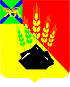 АДМИНИСТРАЦИЯ МИХАЙЛОВСКОГО МУНИЦИПАЛЬНОГО РАЙОНА ПОСТАНОВЛЕНИЕ 
31.01.2019                                         с. Михайловка                                                             № 68-паО внесении изменений в постановление администрации Михайловского муниципального района от 24.05.2018 № 608-па о создании комиссии по формированию списков участников муниципальной программы «Обеспечение жильем молодых семей Михайловского муниципального района» на 2018-2020 годы На основании Федерального закона от 06.10.2003 № 131-ФЗ «Об общих принципах организации местного самоуправления в РФ», Устава Михайловского муниципального района, в целях реализации муниципальной программы «Обеспечение жильем молодых семей Михайловского муниципального района» на 2018-2020 годы, утвержденной постановлением администрации Михайловского муниципального района от 24.08.2017 № 1147-па, в связи с кадровыми изменениями администрация Михайловского муниципального районаПОСТАНОВЛЯЕТ:1. Внести изменение в постановление администрации Михайловского муниципального района от 24.05.2018 № 608-па о создании комиссии по формированию списков участников муниципальной программы «Обеспечение жильем молодых семей Михайловского муниципального района» на 2018-2020 годы следующего содержания:1.1. Приложение № 1, утвержденное постановлением администрации Михайловского муниципального района от 24.05.2018 № 608-па «Состав комиссии по формированию списков участников муниципальной программы «Обеспечение жильем молодых семей Михайловского муниципального района» на 2018-2020 годы», изложить в новой редакции:2. Муниципальному казенному учреждению «Управление по организационно-техническому обеспечению деятельности администрации Михайловского муниципального района» (Хачатрян Г.В.) разместить данное постановление на официальном сайте администрации Михайловского муниципального района. 3. Настоящее постановление вступает в силу с момента его размещения на официальном сайте администрации Михайловского муниципальногорайона в информационно-коммуникационной сети Интернет. 4. Контроль исполнения настоящего постановления возложить на заместителя главы администрации муниципального района Саломай Е.А.Глава Михайловского муниципального района - Глава администрации района                                                     В.В. Архипов№ п/пФ.И.ОДолжностьНаправлениедеятельностиСаломай Елена АлександровнаЗаместитель главы администрации Михайловского муниципального районаПредседателькомиссии Соловьянова Лариса ГеннадьевнаНачальник управления учета и отчетностиЗаместитель председателя комиссии Сташко Екатерина АлексеевнаНачальник отдела по культуре и молодежной политике управления культуры и внутренней политикиСекретарь комиссииВороненко Елена МихайловнаНачальник управления правового обеспеченияЧлен комиссии Маркова Марина НиколаевнаНачальник отдела экономики управления экономикиЧлен комиссии Сенчило Вероника ВикторовнаГлавный специалист отдела экономики управления экономикиЧлен комиссииИванова Ксения ЭрастовнаГлавный специалист 1 разряда по работе с жилищным фондом отдела по работе с жилищным фондом управления жизнеобеспеченияЧлен комиссии